Smlouvao pořádání divadelního představenípodle § 1746 odst. 2 občanského zákoníku Divadlo Na zábradlí, příspěvková organizacese sídlem Anenské nám. 5, 115 33 Praha 1jednající ředitelem panem Mgr. Petrem Štědroněm Ph.D.IČO: 00064 394Bankovní spojení: Komerční banka, Praha 1, č. ú. 10533011/0100Kontaktní osoba: Lucie Urbanová tel. 222868867, mobil: 603 210 788e-mail: tajemnice@nazabradli.cz(dále jen "DIVADLO")aMěstský obvod Liberec – Vratislavice nad Nisou se sídlem Tanvaldská 50, 463 11 Liberec 30zastoupena Lukášem Pohankou, starostou MO a Mgr. Markétou Křečkovou, vedoucí odboru kultury, školství a sportuIČ: 00262978, DIČ: CZ00262978Bankovní spojení: 30031-984943369/0800Kontaktní osoba:  David Jelínek, tel.: 774 774 603, e-mail: jelinek.david@vratislavice101010.cz(dále jen "POŘADATEL")uzavírají podle § 1746 odst. 2 občanského zákoníku tuto smlouvu o pořádání divadelního představení:1. Předmětem této smlouvy je vymezení vzájemných práv a povinností při pořádání divadelního představení DIVADLA na scéně zajištěné POŘADATELEM za podmínek dohodnutých v této smlouvě:- název PŘEDSTAVENÍ: J. Mikulášek, D. Viceníková a kol.: Hamleti (režie: Jan Mikulášek)- místo konání: Kulturní centrum Vratislavice - adresa divadla: Nad Školou 1675, 463 11 Liberec- datum a hodina konání: 11. března 2019 od 19:30 - kontaktní osoba na místě: David Jelínek, 774 774 603 (dále jen "PŘEDSTAVENÍ")2. POŘADATEL:zajistí přítomnost nejméně padesáti diváků, jinak není DIVADLO povinno PŘEDSTAVENÍ uskutečnit zajistí na své náklady veškeré podmínky nutné k bezproblémovému uskutečnění PŘEDSTAVENÍ včetně zaplacení platů vlastnímu technickému, organizačnímu a pomocnému personálu, jakož i ostatních nákladů s tím spojenýchse zavazuje zaslat přesný nákres jeviště, popis jevištního vybavení, počet a popis vybavení šaten a světelného a zvukového zařízení pod sankcí odstoupení od této smlouvy dodržet technické podmínky, které tvoří přílohu této smlouvy s výjimkou těch, které byly s DIVADLEM konzultovány a schváleny. dále na svoje náklady zajistí:- volné jeviště v den konání PŘEDSTAVENÍ od 14 hodin,- přítomnost jevištního mistra, zvukaře a osvětlovače při přípravě a realizaci  PŘEDSTAVENÍ, - dvě volná místa pro vedení zájezdu DIVADLA v hledišti na kraji řady poblíže vchodu do zákulisíPOŘADATEL se zavazuje zajistit hladký a bezpečný průběh PŘEDSTAVENÍ a veškeré služby potřebné pro řádné konání PŘEDSTAVENÍ (provoz šatny, uvaděček). POŘADATEL bude dbát na nerušený průběh PŘEDSTAVENÍ a v případě, že někteří z návštěvníků PŘEDSTAVENÍ budou narušovat PŘEDSTAVENÍ, zajistí jejich vyvedení z místa konání PŘEDSTAVENÍ. POŘADATEL zamezí v průběhu PŘEDSTAVENÍ a po jeho skončení vstupu nepovolaných osob na jeviště, do zákulisí a šaten.3.  Za jedno PŘEDSTAVENÍ se POŘADATEL zavazuje DIVADLU zaplatit částku ve výši 60 000,- Kč (slovy: šedesát tisíc korun).  Tržby z PŘEDSTAVENÍ náleží POŘADATELI. 4. POŘADATEL se dále zavazuje zaplatit DIVADLU náklady vynaložené na dopravu souboru a dekorací (Doprava se platí přímo dopravci na základě faktury vystavené dopravcem): - 1 nákladní vůz + 1 mikrobus s vlekem (pro přepravu techniky a dekorace)- 2 mikrobusy (pro přepravu herců)- cena za dopravu nepřesáhne částku 28.000,-Kč včetně DPH5. POŘADATEL se dále zavazuje zaplatit DIVADLU za PŘEDSTAVENÍ částku odpovídající autorským honorářům ve výši 9,6 % z hrubé tržby. 6. POŘADATEL je povinen bezprostředně po konání PŘEDSTAVENÍ doručit DIVADLU hlášení, v němž uvede: kapacitu sálu, počet diváků a celkovou výši hrubé tržby. Hrubými tržbami se rozumí příjem POŘADATELE za prodané vstupenky před odečtením jakýchkoli položek. Pokud hlášení nedoručí ani do 7 dnů ode dne konání PŘEDSTAVENÍ, zaplatí POŘADATEL za každý den prodlení DIVADLU smluvní pokutu ve výši 100,- Kč. Formulář Hlášení hrubých tržeb je přílohou této smlouvy. DIVADLO má právo kontroly účetnictví POŘADATELE týkající se výše hrubé tržby.7. Částky uvedené v předchozích odstavcích 3. a 5. je POŘADATEL povinen zaplatit DIVADLU na základě faktury do 15 dní od jejího doručení. Za každý den prodlení je POŘADATEL povinen zaplatit DIVADLU smluvní pokutu ve výši 0,5 % z dlužné částky.8. DIVADLO poskytuje touto smlouvou POŘADATELI licenci k užití divadelní hry a uměleckého výkonu vytvořeného herci, včetně práv ke scénické dekorace a kostýmní výpravě, jejich sdělováním veřejnosti v rámci PŘEDSTAVENÍ. POŘADATEL není oprávněn poskytnout nabytou licenci zcela ani zčásti třetím osobám, ani udílet svolení ke zvukovému, obrazovému či zvukově obrazovému záznamu PŘEDSTAVENÍ ani k jeho šíření a zavazuje, se tyto záznamy nepořídí sám. V případě zájmu o tyto další způsoby šíření díla je POŘADATEL povinen uzavřít s DIVADLEM další smlouvu, což se však netýká případu užití přiměřených částí díla těmito způsoby za účelem propagace a reklamy.9. DIVADLO jako provozovatel divadelního díla prohlašuje, že je nositelem veškerých práv spojených s jeho veřejným provozováním, zejména práv k užití děl autorů a výkonných umělců. DIVADLO dále prohlašuje, že veřejným provozováním divadelního díla nebudou porušena autorská ani jiná práva třetích osob. 10. Neuskutečnění představení 10.1. Odřekne-li Pořadatel živé provozování divadelního přestavení bez závažných dokladovaných důvodů v době od účinnosti této smlouvy do 1 měsíce před termínem konáním divadelního představení, je povinen zaplatit účinkujícímu smluvní pokutu 20% z odměny. Odřekne-li Pořadatel živé provozování divadelního přestavení v rozmezí jednoho měsíce až jednoho týdne před termínem konání divadelního představení, je povinen zaplatit účinkujícímu smluvní pokutu 50% z odměny. Odřekne-li Pořadatel živé provozování divadelního představení v době kratší než jeden týden před termínem konání divadelního představení, je povinen zaplatit účinkujícímu smluvní pokutu 100% odměny. 10.2.   Smluvní strany se dohodly, že nízký počet prodaných vstupenek na divadelní představení nebo malá účast diváků není důvodem k odřeknutí představení.10.3.   Odřekne-li účinkující živé provozování divadelního představení bez závažných dokladovaných důvodů v době od účinnosti této smlouvy do 1 měsíce před termínem konání divadelního představení, je povinen zaplatit Pořadateli smluvní pokutu 20% z odměny. Odřekne-li účinkující živé provozování divadelního přestavení bez závažných dokladovaných důvodů v rozmezí jednoho měsíce až jednoho týdne před termínem konání divadelního představení, je účinkující povinen zaplatit Pořadateli smluvní pokutu ve výši 50% z odměny. Odřekne-li účinkující živé provozování divadelního představení v době kratší než jeden týden před termínem konání divadelního představení, je účinkující povinen zaplatit pořadateli smluvní pokutu ve výši 100% odměny. 10.4. Bude-li živé provozování divadelního představení znemožněno v důsledku vyšší moci, kterou smluvní strany rozumí objektivní neodvratitelnou událost, která nemohla být v době vzniku závazku předvídatelná, zavazují se smluvní strany přednostně jednat o náhradním termínu divadelního představení. Smluvní strany rozumí vyšší mocí pro účely této smlouvy zejména přírodní katastrofu, požár, dopravní nehodu, úmrtí, úraz či nemoc umělce, úmrtí osoby blízké umělci.  11. Povinnosti penalizace uvedené v odst. 10. strany zprostí, jestliže se PŘEDSTAVENÍ neuskuteční z důvodů vyšší moci dle § 2913 odst. 2 občanského zákoníku. Za nepředvídatelnou a nepřekonatelnou překážku vzniklou nezávisle na vůli škůdce považují strany živelné pohromy, nehodu dopravního prostředku, úraz či nemoc nezastupitelného interpreta, a to i bezprostředně před sjednaným termínem konání PŘEDSTAVENÍ.12. 1 V záležitostech touto smlouvou neupravených se vztahy ze smlouvy vzniklé řídí zákonem č. 89/2012 Sb., občanský zákoník, a zákonem č. 121/2000 Sb., autorský zákon, ve znění pozdějších předpisů.13. Přílohy této smlouvy tvoří její nedílnou součást.14. Změny nebo dodatky této smlouvy mohou být platně učiněny pouze v písemné formě po dohodě obou stran.15. Tato smlouva se sepisuje ve třech vyhotoveních, z nichž POŘADATEL obdrží dvě a DIVADLO jedno vyhotovení. 16. Tato smlouva nabývá účinnosti dnem podpisu oběma stranami.V Liberci, dne	  		                                		 V Praze, dne P ř í l o h y :Technické podmínky DNZHlášení hrubých tržeb (formulář)Hlášení provozovatele divadelního představení (formulář)Technické podmínky pro představení: HAMLETISCÉNA:                                                               Miroslav Stibr, 603/986075, 222 868 865Rozměr  jeviště:      5  m šířka,      7  m hloubka, opona  NE   Počet tahů v provazišti:    3x ,  minimální nosnost  75 kgVýška portálu: min.   3,5 m  Výška provaziště:  min.  6 m Výška provaziště od portálu:  3  mrozměry: jeviště šířka 9,5, hloubka 6, výška v portálu 6, výška nad jevištěm 6,5Propadlo uprostřed hracího prostoru NEnutnost připojení dekorace na vodovodní kohoutek (ve vzálenosti cca 10-15 metrů od jeviště, na který lze nasadit hadici) – NENÍ POŽADOVÁNOStavba: 3  h.   Bourání:   1,5  hod. Délka představení:     90 minut bez přestávkyÚklid jeviště po stavbě, tj. cca 1 hodinu před představením.SVĚTLA:                                  Jan Jungvirt, 222 868 873 ( od 17 h.), 721/331817Osvětlovací pult: 24 submástrů+manuál na jednotlivé reflektory + možnost patchováníPočet reflektorů na jevišti:Počet regulovaných zásuvek v podlaze jeviště:  5 + 2 pevné zásuvkyLevý portál: 0Pravý portál: 0Lávky: levá: 4x 1000 W PAR64, pravá: 4x 1000 W PAR64Kontra na jeviště:  5x 1000 W PAR64Jevištní most: 2 regulované zásuvky + 5x PC 1000 WPočet reflektorů v hledišti: 5x PC 1000 WBalkon: 0možnost DMX připojení na jevištiSCHÉMA SÁLU VČ. SVĚTELNÉHO PARKU ODSOUHLASENO S PANEM JUNVIRTEM, DIVADLO PŘIVEZE VLASTNÍ 4X PAR 64, DALŠÍ 4X PAR 64 ZAJISTÍ POŘADATEL ZVUK:                                                 Petr Pavelec, 604/914740 n. 222 868 873 (od 17 h.)Mixážní pult2x mini-disk (A-pauza) / Compactflash recorder2x handport2x mikroport 1x mikro zpěvový, stativrepro: portál, horizonteffectINSPICE:umístění nejlépe v pravém portále  spíš za jevištěmdorozumívací zařízení mezi kabinami a jevištěm    není (režie je otevřená a v patře)odposlech do hereckých šaten    NENÍPOZNÁMKY:Šatny pro 6 mužů a 1 ženu, sprchy s teplou vodouUmístění kabiny osvětlovače i zvukaře proti jevišti!Přítomnost místních pracovníků: 1 technik, 1 osvětlovač, 1 zvukař    u nás jedna osoba Pořadatel potvrzuje, že je schopen splnit uvedené technické podmínky. ZMĚNY V POŽADAVCÍCH NA SCÉNU A INSPICI ODSOUHLASENY S PANEM STIBREM.Za pořadatele:							Za DNZ:Prosíme zaslat Divadlu Na zábradlí do týdne po uskutečnění představení. Děkujeme !Hlášení hrubých tržebPořadatel (přesná adresa, PSČ):   Místo konání představení:		  Představení :    Datum konání:    Kapacita divadelního sálu (počet nabídnutých míst):	Počet všech návštěvníků: ………… , z toho čestných …….....……..Celková hrubá tržba :                     ………........…….…… KčTantiémy:               ........……%:         tj.: ……………….... KčIntergram:                                             ......…......……….. KčDalší poplatky:                                       ….....…......…….. Kč                                        tj. celkem :  ….....….…......….. Kč Datum :                                  						...........................…………......                                                           podpis a razítko pořadateleInformace pro Divadlo Na zábradlí:Doprava dekorací byla/bude placena přímo dopravci       Ano       NeOsobní doprava byla/bude placena přímo dopravci          Ano       Ne(nehodící se laskavě škrtněte) 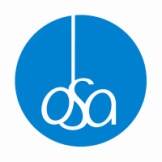 Hlášení provozovatele – zájezdová představení----------------------------------------------------------------------------------------------ZA POŘADATELEZA DIVADLOMgr. Petr Štědroň Ph.D.ředitelPříloha č. 3 Příloha č. 3 Příloha č. 3 Hlášení provozovatele divadelního představeníHlášení provozovatele divadelního představeníHlášení provozovatele divadelního představeníInformace o NabyvateliInformace o NabyvateliInformace o NabyvateliInformace o NabyvateliInformace o NabyvateliInformace o NabyvateliInformace o NabyvateliInformace o Nabyvatelinázev:adresa sídla:IČ:Informace o představeníInformace o představeníInformace o představeníInformace o představeníInformace o představeníInformace o představeníInformace o představeníInformace o představeníčíslo lic. smlouvy:číslo lic. smlouvy:název představení:název představení:období:období:počet premiér:počet premiér:počet repríz:počet repríz:Informace o vstupnémInformace o vstupnémKategorie vstupnéhoKategorie vstupnéhoPočet vstupenekPočet vstupenekPočet vstupenekPočet vstupenekPočet vstupenekPočet vstupenekzdarma, dobrovolné či nižší než 31,-Kčzdarma, dobrovolné či nižší než 31,-Kč počet: počet: počet: počet: počet: počet:vyšší než 30,-Kčvyšší než 30,-Kčvyšší než 30,-Kčvyšší než 30,-Kčvyšší než 30,-Kčvyšší než 30,-Kčvyšší než 30,-Kčvyšší než 30,-Kč1. cenová kategorie:1. cenová kategorie:1. počet:1. počet:1. počet:1. počet:1. počet:1. počet:2. cenová kategorie:2. cenová kategorie:2. počet:2. počet:2. počet:2. počet:2. počet:2. počet:3. cenová kategorie:3. cenová kategorie:3. počet:3. počet:3. počet:3. počet:3. počet:3. počet:4. cenová kategorie:4. cenová kategorie:4. počet:4. počet:4. počet:4. počet:4. počet:4. počet:5 .cenová kategorie:5 .cenová kategorie:5. počet:5. počet:5. počet:5. počet:5. počet:5. počet:Celkem:Celkem: Celkem: Celkem: Celkem: Celkem: Celkem: Celkem:Podpis:Podpis:Podpis:Podpis:Podpis:Podpis:Podpis:Podpis:Informace o pořadateliInformace o pořadateliInformace o pořadateliInformace o pořadateliInformace o pořadateliInformace o pořadateliInformace o pořadateliInformace o pořadatelinázev:adresa sídla:IČ:kontaktní osoba / kontakt:Informace o představeníInformace o představeníInformace o představeníInformace o představeníInformace o představeníInformace o představeníInformace o představeníInformace o představenínázev představení:datum:počet odehr. představení: